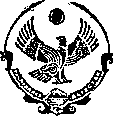 РЕСПУБЛИКА ДАГЕСТАНГОРОД  КАСПИЙСКМУНИЦИПАЛЬНОЕ БЮДЖЕТНОЕ УЧРЕЖДЕНИЕДОПОЛНИТЕЛЬНОГО ОБРАЗОВАНИЯ«ДЕТСКАЯ ШКОЛА ЭСТРАДНОЙ ПЕСНИ»г. Каспийск, ул. Мира 7, E-mail: dshepkasp@mail.ru    сайт:  http:// http://dshep.dagestanschool.ru/    Тел. +78724652577№ 44 д                                                                                «05»  сентября 2018 гПРИКАЗО возложении обязанностей по обеспечению мероприятий по антитеррористической и  противодиверсионной защищенностиВ целях обеспечения безопасного функционирования МБУ ДО «Детско	 школе эстрадной песни» в 2018 - 2019 учебном годуПРИКАЗЫВАЮ: 1. Возложить обязанности по обеспечению мероприятий антитеррористической и противодиверсионной защищенности в МБУ ДО «ДШЭП» на педагога До Алиеву Н.А. 2. Контроль за выполнением приказа оставляю за собой. Директор МБУ ДО «ДШЭП» _____________________/Х.А.Исрапилова